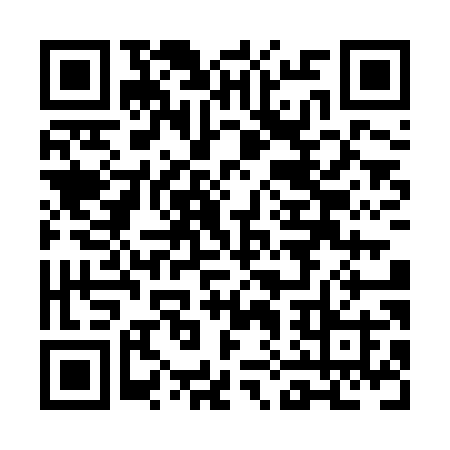 Ramadan times for Glenwood Heights, Ontario, CanadaMon 11 Mar 2024 - Wed 10 Apr 2024High Latitude Method: Angle Based RulePrayer Calculation Method: Islamic Society of North AmericaAsar Calculation Method: HanafiPrayer times provided by https://www.salahtimes.comDateDayFajrSuhurSunriseDhuhrAsrIftarMaghribIsha11Mon6:206:207:381:305:347:227:228:4012Tue6:186:187:361:305:357:237:238:4213Wed6:176:177:351:295:367:257:258:4314Thu6:156:157:331:295:377:267:268:4415Fri6:136:137:311:295:387:277:278:4516Sat6:116:117:291:285:397:287:288:4717Sun6:096:097:281:285:407:297:298:4818Mon6:076:077:261:285:417:317:318:4919Tue6:056:057:241:285:427:327:328:5020Wed6:046:047:221:275:437:337:338:5221Thu6:026:027:201:275:447:347:348:5322Fri6:006:007:191:275:457:357:358:5423Sat5:585:587:171:265:467:377:378:5624Sun5:565:567:151:265:477:387:388:5725Mon5:545:547:131:265:477:397:398:5826Tue5:525:527:111:255:487:407:409:0027Wed5:505:507:101:255:497:417:419:0128Thu5:485:487:081:255:507:427:429:0229Fri5:465:467:061:255:517:447:449:0430Sat5:445:447:041:245:527:457:459:0531Sun5:425:427:031:245:537:467:469:061Mon5:405:407:011:245:537:477:479:082Tue5:385:386:591:235:547:487:489:093Wed5:365:366:571:235:557:497:499:114Thu5:345:346:561:235:567:517:519:125Fri5:325:326:541:225:577:527:529:136Sat5:305:306:521:225:577:537:539:157Sun5:285:286:501:225:587:547:549:168Mon5:265:266:491:225:597:557:559:189Tue5:245:246:471:216:007:577:579:1910Wed5:225:226:451:216:007:587:589:21